Утверждаю:                                 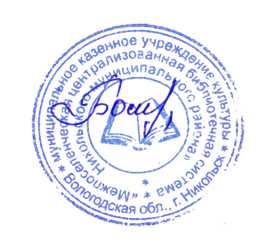                                                                                    Директор МКУК «МЦБС Никольского района»                                                                           __________________________ Большакова А.М.                                                                                                                           «01» июля 2022 годПоложение   о проведении сетевой акции «Читаем фольклор»Общие положения Настоящее Положение определяет цели, задачи и порядок проведения сетевой акции «Читаем фольклор» (далее - Акция). Акция проводится в рамках информационно – просветительской программы «Светлый мир народной культуры» МКУК « Межпоселенческая централизованная библиотечная система Никольского муниципального района» и  приурочена ко Дню фольклора. Цели и задачи Акции Цель – формирование интереса к истории и культуре народов России  через   популяризацию устного народного творчества. Задачи:- познакомить с устным народным творчеством народов России;           - сформировать интерес к чтению фольклорных произведений;- активизировать творческие способности пользователей социальных сетей.Организатор АкцииОрганизатором Акции является Центральная районная библиотека им. Г.Н. Потанина МКУК «Межпоселенческая централизованная библиотечная система Никольского муниципального района» (далее Библиотека).Сроки и место проведения Акции Акция проводится с 04 по 18 июля  2022 года. Прием работ от участников осуществляется до 18 июля 2022 года включительно в группе «Читаем фольклор»  в социальной сети «ВКонтакте»: https://vk.com/club 213839483Условия участия К участию приглашаются все желающие. Количество творческих работ одного участника не ограничено. Для участия в Акции необходимо в срок, установленный данным Положением, заполнить анкету – заявку на сайте МКУК «МЦБС Никольского района» http://niklib.ru  и  отправить ее на электронную почту библиотеки по адресу: niklibmetod2@mail.ru. Подача анкеты - заявки означает согласие на использование организатором Акции предоставленных материалов в некоммерческих целях. Участнику нужно подготовить материал об устном народном творчестве.Это могут быть:видеозаписи исполнения произведений музыкального и устного  фольклора: песни, сказки, сказания, пословицы, поговорки, загадки,  былины и др.Видеопрезентации по теме «Устное народное творчество моего края».  Прислать творческую работу в группу Акции по адресу: https://vk.com/club 213839483 с хэштэгом #Читаемфольклор#библиотека_Потанина  По окончании Акции все участники получают электронные дипломы.Контактная информация Адрес: 161440 Вологодская область, Никольский район, г. Никольск, ул. Красная, дом 89, Центральная районная библиотека им. Г.Н. Потанина Телефон: 8(81754) 2-12-40 Большакова Анна Михайловна, директор МКУК «МЦБС Никольского района» Адрес электронной почты: niklibmetod2@mail.ru Группа библиотеки  в социальной сети «ВКонтакте» https://vk.com/club202878584